Using Curriculum Mapping for Alignment Based Course DevelopmentLynn WahlUNC CharlotteCenter for Teaching and LearningProcess Overview: Identify goals: What do students NEED to learn in your course?What do students already know? What do the other courses teach? What are the most important concepts to teach in time allowed? Determine assessments: In order to prove that students understand that topic, what evidence do you need? (Standard 3.1)To prove students have learned the _goal__, I need evidence of their ability to______. State course objectives: What should students be able to do by end of course? (Standard 2.1)Now, take one course objective…Create module objectives: Break course objective down into module objectives (Standard 2.2)What do student already know how to do? What do students need to know how to do to meet the course objective: first task, second task, third task, etc.?Determine activities: Determine what module objective skills/tasks students will need to practice and get feedback on and develop appropriate activities (Standard 5.1)Select materials: Determine the resources students will need to succeed at activities and assessments (Standard 4.1)Repeat for remaining course objectivesExample: Identify goals:Students already know basic part identification and basic safetyOther courses will teach engine repair; this is the first course in this seriesMost important concepts are: Vehicle safetyRegular maintenanceEmergency maintenanceDetermine assessments: Change tires in emergency situationsAdapt supplies for repairsFollow safety rulesState course objectives: By the end of the course, students will be able to apply a procedure for changing tires in emergencies (note that the course objective is not to change tires. It’s to apply something learned to a task, not the task statement itself).Course objective… students will be able to apply a procedure for changing tires in emergency situationsCreate module objectives: What do students already know about applying a procedure for changing tires? Basic vehicle part identificationBasic road safetyBasic tool useWhat do students need to know in order to meet the course objective? (see flowchart on next page)Determine activities: Safely jacking up vehiclesTightening and untightening lug nutsLocating jack pointsSelect materials: Owner’s manual for carHighway safety guide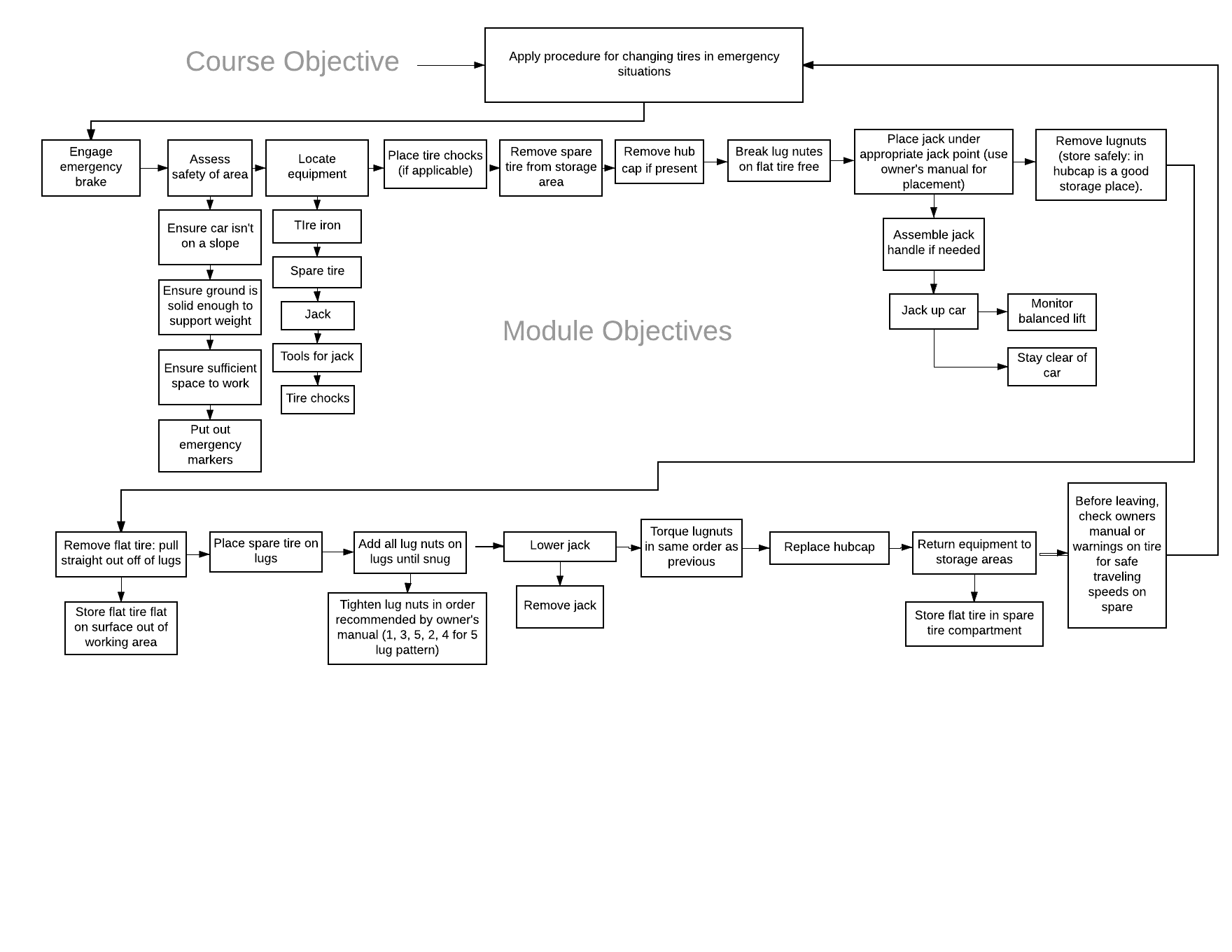 